NB : le présent formulaire peut également servir en cas de modification de la nature ou des conditions d'exercice des activités transfrontalières.  Dans ce cas, l’entreprise d’assurance remplit uniquement les parties du présent formulaire qui contiennent les informations faisant l’objet d’un changement.1. CoordonnéesSiège social de l'entreprise d'assurance ou de réassuranceSuccursale(s) située(s) dans l'État membre à partir duquel l'entreprise d'assurance ou de réassurance envisage de fournir ses servicesPersonne à contacter au sujet de cette demande2. Détails de la notification3. Identification du pays d’accueil3.1.	Veuillez indiquer dans quel(s) État(s) membre(s) de l'EEE seront fournies les activités :3.2.	Veuillez indiquer dans quels pays tiers seront fournies les activités :4. Détails des activités 4.1. 	Branches d'assurance non-vie4.2. 	Branches d'assurance vie4.3. 	Type d’activités de réassurance5. Nature des risques5.1. 	Veuillez fournir des précisions sur la nature des risques à couvrir dans le ou les États membres de l'EEE concernés.5.2. 	Nature des risques ou engagements que l’entreprise propose de couvrir dans l’État membre d’accueil (caractéristiques des principaux produits qui seront commercialisés)[à remplir par l’entreprise]6.	Informations à communiquer à l'État membre d'accueil ou aux États membres d'accueil6.1.	Un certificat attestant que l'entreprise d'assurance couvre le SCR et le MCR calculés conformément aux articles 100 à 129 de la directive Solvabilité IICertificat de solvabilité joint en annexe par la Banque6.2. 	Lorsque l'entreprise a l'intention d'opérer exclusivement ou presque exclusivement dans l'État membre d'accueil, identification des personnes qui dirigent effectivement l'entreprise ou qui sont responsables des fonctions clés. Veuillez identifier ces personnes et fournir un résumé du système de gouvernance de l'entreprise, y compris le système de gestion des risques en place[à remplir par l’entreprise]6.3. 	Si l'entreprise appartient à un groupe transfrontalier, le nom de l’autorité de contrôle du groupe et la structure du groupe, ainsi que le dernier état de solvabilité du groupe communiqué[à remplir par l’entreprise]6.4. 	Toute information disponible concernant des tiers locaux ou des parties liées prenant part à des activités de souscription dans l'État membre d'accueil[à remplir par l’entreprise]6.5. 	Identification de la personne responsable, au sein de l'entreprise d'assurance, du traitement des plaintes en matière de LPS[à remplir par l’entreprise]6.6.	Le cas échéant, description des fonds de garantie concernés des preneurs d'assurance dans l'État membre d'origine[à remplir par l’entreprise]7. Informations à l’usage exclusif de la Banque7.1. 	Description de la stratégie suivie par l’entreprise dans le cadre de cette demande d’activités transfrontalières[à remplir par l’entreprise]7.2. 	Description de la stratégie commerciale visée par l’entreprise dans le cadre des activités transfrontalières (types de clientèle, etc.)[à remplir par l’entreprise]7.3. 	Aspects organisationnels à mettre en place au sein de l’entreprise de droit belge pour ces activités transfrontalièresa) Descriptif des mécanismes de contrôle interne de l’entreprise qui encadreront ces activités transfrontalières ;[à remplir par l’entreprise]b) Description de l’organisation qui sera mise en place au sein de l’entreprise pour suivre ces activités transfrontalières (y compris au niveau du conseil d’administration et du comité de direction) ;[à remplir par l’entreprise]c) Description de l’ensemble des reportings (quantitatifs et qualitatifs) qui seront produits concernant ces activités transfrontalières ;[à remplir par l’entreprise]d) Informations concernant l’inclusion des activités transfrontalières dans les travaux des quatre fonctions de contrôle indépendantes de l’entreprise (audit interne, gestion des risques, compliance et fonction actuarielle) ;[à remplir par l’entreprise]e) Présentation des mesures de gestion des risques qui seront mises en place au sein de l’entreprise pour suivre l’évolution des risques liés à ces activités transfrontalières ;[à remplir par l’entreprise]f) Incidence de ces activités transfrontalières sur le profil de risque de l’entreprise ;[à remplir par l’entreprise]g) Incidence de ces activités transfrontalières sur l’analyse ORSA de l’entreprise ;[à remplir par l’entreprise]h) Renseignements sur les dispositions prises par l’entreprise en matière de système informatique dans le cadre de ces activités transfrontalières ;[à remplir par l’entreprise]7.4. 	Aspects financiersa) Principes directeurs de réassurance ou de rétrocession en rapport avec ces activités transfrontalières (mode de réassurance et identité des réassureurs) ;[à remplir par l’entreprise]b) Bilan prévisionnel de l’entreprise couvrant une période de trois ans (tableau 1) excluant et incluant ces activités transfrontalières ;c) Pour les trois premiers exercices sociaux, les prévisions relatives au capital de solvabilité requis (SCR), tel que prévu à l'article 151 de la loi du 13/03/2016, sur la base du bilan prévisionnel visé ci-dessus, ainsi que la méthode de calcul utilisée pour établir ces prévisions ;d) Pour les trois premiers exercices sociaux, les prévisions relatives au minimum de capital requis (MCR), tel que prévu à l'article 189 de la loi du 13/03/2016, sur la base du bilan prévisionnel visé au a), ainsi que la méthode de calcul utilisée pour établir ces prévisions ;e) Pour les trois premiers exercices sociaux, les prévisions relatives aux moyens financiers destinés à la couverture des provisions techniques, du minimum de capital requis et du capital de solvabilité requis (tableau 7) ;f) Pour les trois premiers exercices sociaux, les prévisions relatives aux frais de gestion liés à ces activités transfrontalières, notamment les frais généraux courants et les commissions  ainsi que les prévisions relatives aux primes ou aux cotisations et aux sinistres ;__________________________boulevard de Berlaimont 14 – BE-1000 Bruxellestél. +32 2 221 37 40 – fax + 32 2 221 31 04numéro d’entreprise: 0203.201.340RPM Bruxelleswww.bnb.be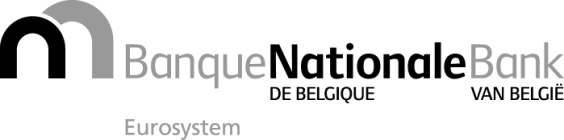 Bruxelles, le 2 juin 2017 (annexe actualisée le 12 décembre 2018)Annexe 2 Communication NBB_2017_18Annexe 2 Communication NBB_2017_18Formulaire pour la notification relative à l’exercice de la libre prestation de services (LPS)Formulaire pour la notification relative à l’exercice de la libre prestation de services (LPS)Nom du siège social :	Adresse du siège social :Code postal et ville :	Code administratif belge du siège social (code INS) :	Identifiant d'entité juridique (LEI) du siège social :Nom de l'établissement :	Adresse de l'établissement :Code postal et ville :Pays :	Nom du gérant de la succursale :	Adresse électronique du gérant de la succursale :Nom de la personne de contact au sein du siège social :	Numéro de téléphone :	Adresse électronique :	Notification d’activités transfrontalières nouvellesNotification de modifications apportées aux informations relatives aux activités transfrontalières existantesÉtat(s) membre(s) de l'EEE :Pays tiers : Siège social (1)LPS(1)(2)(3)1a1b1Accidents (sauf accidents de travail et maladies professionnelles).Accidents de travail et maladies professionnelles.22Maladie.33Corps de véhicules terrestres (autres que ferroviaires).44Corps de véhicules ferroviaires.55Corps de véhicules aériens.66Corps de véhicules maritimes, lacustres et fluviaux.77Marchandises transportées (y compris les marchandises, bagages et tous autres biens).88Incendie et éléments naturels.99Autres dommages aux biens.10a10b10Responsabilité civile véhicules terrestres automoteurs (sauf responsabilité civile du transporteur).Responsabilité civile du transporteur.1111Responsabilité civile véhicules aériens.1212Responsabilité civile véhicules maritimes, lacustres et fluviaux.1313Responsabilité civile générale.1414Crédit.1515Caution.1616Pertes pécuniaires diverses.1717Protection juridique.1818Assistance.(1)	Indiquer dans la colonne A les branches pour lesquelles le siège social dispose déjà d'un agrément et dans la colonne B les branches pour lesquelles un agrément est demandé.(1)	Indiquer dans la colonne A les branches pour lesquelles le siège social dispose déjà d'un agrément et dans la colonne B les branches pour lesquelles un agrément est demandé.(1)	Indiquer dans la colonne A les branches pour lesquelles le siège social dispose déjà d'un agrément et dans la colonne B les branches pour lesquelles un agrément est demandé.(1)	Indiquer dans la colonne A les branches pour lesquelles le siège social dispose déjà d'un agrément et dans la colonne B les branches pour lesquelles un agrément est demandé.(1)	Indiquer dans la colonne A les branches pour lesquelles le siège social dispose déjà d'un agrément et dans la colonne B les branches pour lesquelles un agrément est demandé.(2)	Numérotation des branches d'assurance non-vie selon l'Annexe I de la loi belge(2)	Numérotation des branches d'assurance non-vie selon l'Annexe I de la loi belge(2)	Numérotation des branches d'assurance non-vie selon l'Annexe I de la loi belge(2)	Numérotation des branches d'assurance non-vie selon l'Annexe I de la loi belge(2)	Numérotation des branches d'assurance non-vie selon l'Annexe I de la loi belge(3)	Numérotation des branches d'assurance non-vie selon l'Annexe I de la directive Solvabilité II(3)	Numérotation des branches d'assurance non-vie selon l'Annexe I de la directive Solvabilité II(3)	Numérotation des branches d'assurance non-vie selon l'Annexe I de la directive Solvabilité II(3)	Numérotation des branches d'assurance non-vie selon l'Annexe I de la directive Solvabilité II(3)	Numérotation des branches d'assurance non-vie selon l'Annexe I de la directive Solvabilité IISiège social(1)LPS(1)(2)(3)21IAssurance vie visée aux points (a)(i), (ii) et (iii) de l’article 2, paragraphe 3, à l’exclusion de celle visée aux II et III ;22IIAssurances de nuptialité et de natalité ;23IIIAssurance vie visée aux points (a)(i), (ii) et (iii) de l’article 2, paragraphe 3, liée à des fonds d'investissement ;24IVAssurance maladie, à long terme, non résiliable visée au point (a)(iv) de l’article 2, paragraphe 3 ;25VOpérations tontinières, visées au point (b)(i) de l’article 2, paragraphe 3 26VIOpérations de capitalisation, visées au point (b)(ii) de l’article 2, paragraphe 3 27VIIGestion de fonds collectifs de retraite, visée aux points (b)(iii) et (iv) de l’article 2, paragraphe 3 28VIIILes opérations visées au point (b)(v) de l’article 2, paragraphe 3 ;29IXLes opérations visées à l’article 2, paragraphe 3 , lettre c.(1)	Indiquer dans la colonne A les branches pour lesquelles le siège social dispose déjà d'un agrément et dans la colonne B les branches pour lesquelles un agrément est demandé.(1)	Indiquer dans la colonne A les branches pour lesquelles le siège social dispose déjà d'un agrément et dans la colonne B les branches pour lesquelles un agrément est demandé.(1)	Indiquer dans la colonne A les branches pour lesquelles le siège social dispose déjà d'un agrément et dans la colonne B les branches pour lesquelles un agrément est demandé.(1)	Indiquer dans la colonne A les branches pour lesquelles le siège social dispose déjà d'un agrément et dans la colonne B les branches pour lesquelles un agrément est demandé.(1)	Indiquer dans la colonne A les branches pour lesquelles le siège social dispose déjà d'un agrément et dans la colonne B les branches pour lesquelles un agrément est demandé.(2)	Numérotation des branches d'assurance vie selon l'Annexe II de la loi belge.(2)	Numérotation des branches d'assurance vie selon l'Annexe II de la loi belge.(2)	Numérotation des branches d'assurance vie selon l'Annexe II de la loi belge.(2)	Numérotation des branches d'assurance vie selon l'Annexe II de la loi belge.(2)	Numérotation des branches d'assurance vie selon l'Annexe II de la loi belge.(3)	Numérotation des branches d'assurance vie selon l'Annexe II de la directive Solvabilité II.(3)	Numérotation des branches d'assurance vie selon l'Annexe II de la directive Solvabilité II.(3)	Numérotation des branches d'assurance vie selon l'Annexe II de la directive Solvabilité II.(3)	Numérotation des branches d'assurance vie selon l'Annexe II de la directive Solvabilité II.(3)	Numérotation des branches d'assurance vie selon l'Annexe II de la directive Solvabilité II.Siège social(1)LPS(1)Réassurance non-vieRéassurance vie(1)	Indiquer dans la colonne A les branches pour lesquelles le siège social dispose déjà d'un agrément et dans la colonne B les branches pour lesquelles un agrément est demandé.(1)	Indiquer dans la colonne A les branches pour lesquelles le siège social dispose déjà d'un agrément et dans la colonne B les branches pour lesquelles un agrément est demandé.(1)	Indiquer dans la colonne A les branches pour lesquelles le siège social dispose déjà d'un agrément et dans la colonne B les branches pour lesquelles un agrément est demandé.Branche 1« Accidents », y compris les accidents de travail et les maladies professionnellesPreuve que les règles spécifiques du droit national de cet État membre en matière de couverture de ce type de risque sont respectées.[joindre le cas échéant un document probant]Branche 2« Maladie »Lorsque, dans l'État membre d'accueil, ces contrats peuvent constituer une alternative partielle ou totale à la couverture maladie prévue par le régime légal de sécurité sociale, et que des dispositions légales spécifiques sont adoptées, les conditions générales et spécifiques de ces polices doivent être prévues.[à remplir le cas échéant par l'entreprise]Branche 10« Responsabilité civile véhicules terrestres automoteurs », à l’exclusion de la responsabilité civile du transporteurReprésentant chargé du règlement des  sinistresNom :Branche 10« Responsabilité civile véhicules terrestres automoteurs », à l’exclusion de la responsabilité civile du transporteurReprésentant chargé du règlement des  sinistresAdresse :Branche 10« Responsabilité civile véhicules terrestres automoteurs », à l’exclusion de la responsabilité civile du transporteurDéclaration attestant que l'entreprise d'assurance est affiliée au bureau national et au fonds national de garantie de l'État membre d'accueil.[joindre le cas échéant une déclaration]Branche 17« Protection juridique »l'option choisie parmi celles décrites à l'article 200 de la directive Solvabilité IILes entreprises d'assurance veillent à ce qu'aucun membre du personnel chargé de la gestion des litiges en matière de protection juridique ou de conseil juridique n'exerce en même temps une activité similaire dans une autre entreprise ayant des liens financiers, commerciaux ou administratifs avec la première entreprise et exerçant une ou plusieurs des autres branches d'assurance visées à l'annexe I.Branche 17« Protection juridique »l'option choisie parmi celles décrites à l'article 200 de la directive Solvabilité IIL'entreprise d'assurance confie la gestion des sinistres en matière d'assurance-protection juridique à une entreprise dotée d'une personnalité juridique distincte.Branche 17« Protection juridique »l'option choisie parmi celles décrites à l'article 200 de la directive Solvabilité IILe contrat prévoit que les personnes assurées peuvent faire appel à un avocat de leur choix ou, dans la mesure où la législation nationale le permet, à toute autre personne dûment qualifiée, à partir du moment où ces personnes ont un droit en vertu dudit contrat.Branche 18« Assistance »Information sur les ressources dont dispose la compagnie d'assurance pour fournir ces services[à remplir par l’entreprise]Tableau 1Tableau 2 en cas de formule standardTableau 3 en cas de modèle interne partielTableau 4 en cas de modèle interne completTableau 5 pour l’activité non-vie Tableau 6 pour l’activité vieTableau 7Tableau 8 pour l'assurance non-vie et la réassuranceTableau 9 pour l’assurance vie